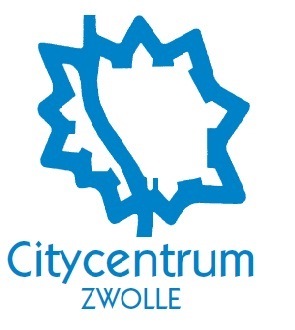          INSCHRIJFFORMULIER 	□	ik geef toestemming voor het vastleggen en verwerken van mijn gegevens voor de Ondernemersvereniging Citycentrum ZwolleDatum:					Handtekening:Wij danken u hartelijk voor uw aanmelding en hopen op een prettige samenwerking!Naam bedrijfContactpersoonAdresPostcode + woonplaatsTelefoonnummerE-mail